A14 Kim, Lee choiUnit 3: About Food and CoffeeI’m not a picky eater. I’ll eat anything. Also, I prefer a lot of ordinary food to a small portion of expensive food. All food tastes great to me. I’ll only go to a ritzy restaurant if someone else is paying. On the other hand, my best friend is a vegetarian and she likes fancy food. She likes her food fresh, and she never eats leftovers. The odd thing is, she’s also a chocoholic with a big sweet tooth. She’s always eating chocolate and stuff from Dunkin’ Donuts. We often go to Pizza Hut because they have a nice salad bar for her and I can get deluxe super supreme pizza. We also go to TGIF because we like their festive atmosphere. Being a hostess at TGIF looks fun, but it must be a hard job because I have never seen the same hostess twice! Ha. Being perky is hard work, I guess. My mother works, so she likes to relax on the weekends and we usually get food delivered or eat out. Sometimes we’ll get a couple of large pizzas delivered and eat leftovers all weekend. When the pizza runs out I’ll nibble on chips and dip all Sunday afternoon while I watch TV. When we eat out it’s usually at a Mexican restaurant. I love their nacho appetizers. I never have dessert because I’m always too stuffed. I’m not a big drinker. All beer tastes the same to me. It drives me crazy when somebody takes ten minutes to decide which beer to order. After one beer I want to party, and the second beer makes me sleepy and want to go home. Also, all coffee tastes the same. For me coffee is like liquid willpower. I simply cannot study or concentrate for a long time without coffee. My grades depend heavily on coffee, that’s a fact.  (309 words)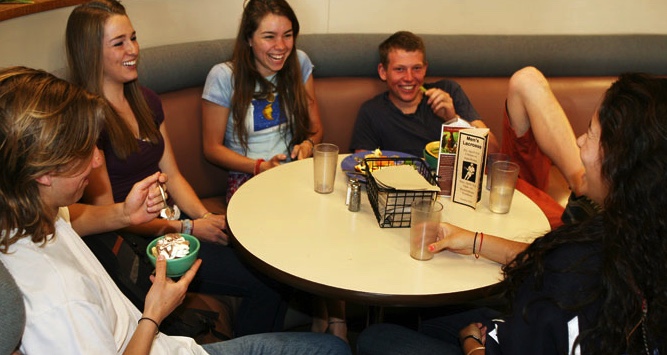 